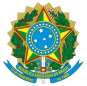 MINISTÉRIO DA EDUCAÇÃOSECRETARIA DE EDUCAÇÃO PROFISSIONAL E TECNOLÓGICAINSTITUTO FEDERAL DE EDUCAÇÃO, CIÊNCIA E TECNOLOGIA DE MINAS GERAISCampus Ribeirãodas Neves Direção GeralGabineteRUA TAIOBEIRAS 169 - Bairro SEVILHA 2 SEÇÃO - CEP 33858-480 - Ribeirão das Neves - MG3136272307 - www.ifmg.edu.brRESULTADI FINAL DO EDITAL 23/ 2019 – CAMPUS RIBEIRÃO DAS NEVES – TRANSFERÊNCIA EXTERNAO DIRETOR-GERAL SUBSTITUTO DO INSTITUTO FEDERAL DE EDUCAÇÃO, CIÊNCIA E TECNOLOGIA MINAS GERAIS - IFMG - CAMPUS RIBEIRÃO DAS NEVES, nomeado pela Portaria do IFMG nº 54, de 9 de janeiro de 2019, publicada no DOU de 11/01/2019, Seção 2, pág. 28, e no uso das atribuições que lhe são conferidas pela Portaria IFMG nº 475, de 06 de abril de 2016, publicada no DOU de 15/04/2016, Seção 2, página 17, retificada pela Portaria IFMG nº 805, de 04 de julho de 2016, publicada no DOU de 06/07/2016, seção 1, pág. 22, RESOLVE: tornar público o Resultado Final do Edital nº 23/2019, conforme o que se segue. ESTUDANTESITUAÇÃO MATHEUS FILIPE PIRES DE SOUSADEFERIDOCAMILA AMBRÓSIO SANTANADEFERIDO